A REPORT ONMANAGEMENT, PROSPECTS AND PROBLEMS OF BROILER FARMING AT KALIGANG UPAZILLA UNDER LALMONIRHAT DISTRICT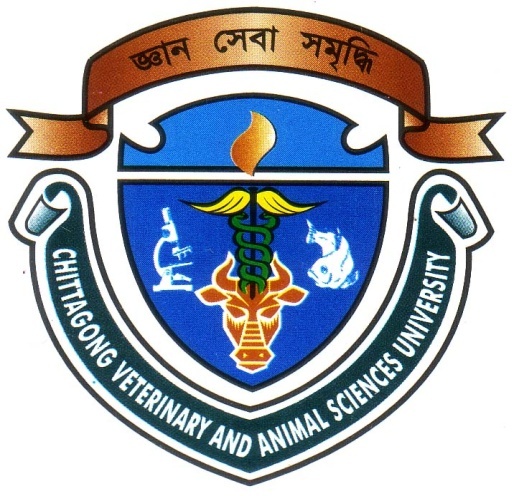 Report Presented in Partial Fulfillment of the Requirement for the Degree of Doctor of Veterinary MedicineA Report Submitted byRoll no: 12/49Intern ID No: E- 44Reg. No: 00783Session: 2011-2012Faculty of Veterinary Medicine Chittagong Veterinary and Animal Sciences UniversityKhulshi, Chittagong - 4225A REPORT ONMANAGEMENT, PROSPECTS AND PROBLEMS OF BROILER FARMING AT KALIGANG UPAZILLA UNDER LALMONIRHAT DISTRICT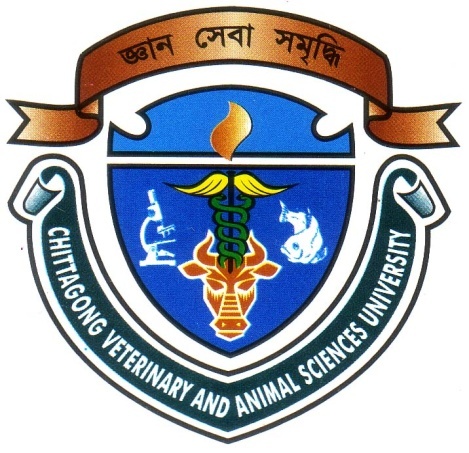 A Production Report Submitted as per Approved Style and ContentLIST OF ABBREVISTIONSCONTENTS	ABSTRACT					=	IIABSTRACTA report on Management, Prospects and Problems of Broiler farming system at different unions of Kaligang Upazilla under Lalmonirhat district. The necessary information of the study was carried out when I was staying at Kaligang Upazilla Veterinary Hospital for internship placement at Lalmonirhat district from (25/07/17 to 05/08/17). During this period I visited some farms & collected data on Prospects and problems of Broiler farming at Kaligang Upazilla by using an interview schedule through face to face interviewing. There are 30 broiler farms in Kaligang Upzilla. During my study period I visited 30 broiler farms in different unions. Most of the villagers are interested in rearing broiler under farming system. The estimated net benefit per farm having average flock size 1100 during the visiting period was found Tk.25,640.00. But they felt always threaten to rear broiler due to they faced various problems. So the possibility was found high but facility was found very low. If the problems can be removed, people would be more encouraged to establish broiler farms on a large scale in all seasons. Key Words: Broiler farming, Net Profit, Possibility and ProblemsSignature of AuthorMD. Sajedul IslamRoll No: 12/49Intern ID: E- 44  Reg. No: 00783Session: 2011-2012                              Signature of SupervisorMusammet Rasheda Begum Associate ProfessorDept. of Agricultural Economic       and Social ScienceChittagong Veterinary and Animal Sciences University,Khulshi-4225AbbreviationsElaboration.GDPGross Domestic Products.BCRBenefit Cost Ratio.PLDP  Participatory Livestock Development Project.SLDPSmall Holder Livestock Development Project.   Govt.Government.Dept.Department.FCRFeed Conversion RatioCHAPTER  	NAME OF CONTENTSPAGE NO.I.INTRODUCTION1-3II.MATERIALS & METHOD6-7III.MANAGEMENT  PRACTICES 8-15IV.RESULTS & DISCUSSIONS16-21V.CONCLUSION22VI.REFERENCES23-24VII.APPENDIX25-26VIII.BIOGRAPHY